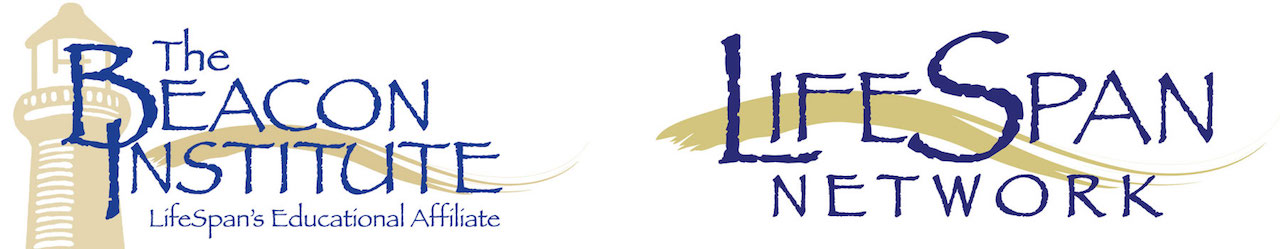 Yes!  _______________________________ (organization name) wants to help build a better senior services provider association.  We will take advantage of the following sponsorship opportunity:  Staff Office ($750, renewable annually)LifeSpan Public Policy Office ($1,000, renewable annually)LifeSpan Member Services Office ($1,000, renewable annually)Beacon Education Office ($2,500, renewable annually)LifeSpan President’s Office ($2,500, renewable annually)Beacon Institute Reception Area ($5,000, renewable annually)LifeSpan Reception Area ($5,000, renewable annually)One-time gift of $1,000 (senior service providers only; your donation will be recognized with a plaque.)  Please specify:Beacon Reception AreaLifeSpan Reception AreaSponsor Information
Sponsor name: _______________________________________________________________________
Address: ______________________________________________________________________________
Email: _________________________________________________________________________________
Phone Number: ______________________________________________________________________Name as you wish it to appear:  ____________________________________________________Payment Method Check enclosed (payable to The Beacon Institute, Inc.)Please charge our credit card
Credit card number: ________________________________________
Expiration date: ____________________________________________
CVV: _________________________________________________________
Card holder’s name: ________________________________________
Signature: ___________________________________________________